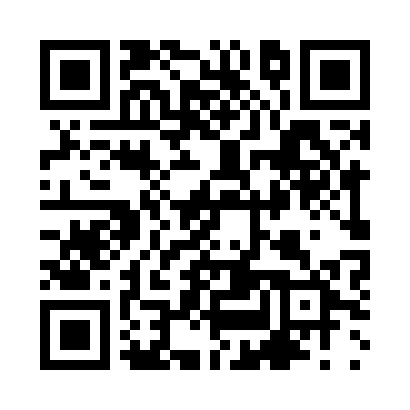 Prayer times for Maravilhas, BrazilWed 1 May 2024 - Fri 31 May 2024High Latitude Method: NonePrayer Calculation Method: Muslim World LeagueAsar Calculation Method: ShafiPrayer times provided by https://www.salahtimes.comDateDayFajrSunriseDhuhrAsrMaghribIsha1Wed4:596:1411:563:125:376:472Thu5:006:1511:563:115:366:473Fri5:006:1511:553:115:366:474Sat5:006:1511:553:115:356:465Sun5:006:1611:553:105:356:466Mon5:016:1611:553:105:346:457Tue5:016:1611:553:105:346:458Wed5:016:1711:553:095:336:459Thu5:016:1711:553:095:336:4410Fri5:026:1711:553:095:326:4411Sat5:026:1811:553:085:326:4412Sun5:026:1811:553:085:326:4313Mon5:036:1911:553:085:316:4314Tue5:036:1911:553:085:316:4315Wed5:036:1911:553:075:316:4216Thu5:036:2011:553:075:306:4217Fri5:046:2011:553:075:306:4218Sat5:046:2011:553:075:306:4219Sun5:046:2111:553:065:296:4220Mon5:056:2111:553:065:296:4121Tue5:056:2211:553:065:296:4122Wed5:056:2211:553:065:296:4123Thu5:056:2211:553:065:286:4124Fri5:066:2311:563:065:286:4125Sat5:066:2311:563:065:286:4126Sun5:066:2411:563:065:286:4127Mon5:076:2411:563:055:286:4128Tue5:076:2411:563:055:286:4129Wed5:076:2511:563:055:286:4130Thu5:086:2511:563:055:276:4131Fri5:086:2511:563:055:276:41